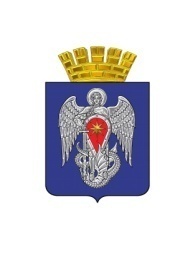 АДМИНИСТРАЦИЯ ГОРОДСКОГО ОКРУГА ГОРОД МИХАЙЛОВКАВОЛГОГРАДСКОЙ ОБЛАСТИПОСТАНОВЛЕНИЕОт 25 октября 2016 г.                              № 2718О внесении изменений в постановление администрации городского округа город Михайловка от 11 сентября 2013 г. № 2737 ''Об утверждении муниципальной программы "Развитие и модернизация объектов коммунальной инфраструктуры городского округа город Михайловка на 2014 - 2016 годы"	В соответствии с постановлением администрации городского округа город Михайловка от 8 августа 2013 г. № 2316 «Об утверждении Положения о муниципальных программах городского округа город Михайловка», руководствуясь Бюджетным кодексом РФ, Уставом городского округа город Михайловка Волгоградской области, администрация городского округа город Михайловка Волгоградской области п о с т а н о в л я е т:1. Внести в муниципальную программу "Развитие и модернизация объектов коммунальной инфраструктуры городского округа город Михайловка на 2014 - 2016 годы", утвержденную постановлением администрации городского округа город Михайловка от 11.09.2013 № 2737  (в ред. постановлений от 24.01.2014  № 159, от 17.02.2014 № 440, от 04.03.2014 № 606, от 14.04.2014 № 1018, от 15.04.2014  № 1024, от 19.05.2014 № 1330, от 27.05.2014 № 1431, от 9.07.2014 № 1898, от 24.07.2014 № 2018, от 18.08.2014 № 2323, от 08.10.2014  № 2824, от 21.11.2014  № 2959, от 17.12.2014 № 3569, от 16.01.2015  № 36, от 25.03.2015  № 804, от 22.05.2015 № 1446, от 12.11.2015  № 3152, от 11.12.2015  № 3536, от 26.02.2016 № 447, от 19.04.2016 № 906, от 06.06.2016 № 1374, от 28.06.2016 № 1582, от 07.07.2016 № 1697, от 18.08.2016 № 2114, от 30.08.2016 № 2238) следующие изменения:1.1. Раздел паспорта "Объемы и источники Программы'' изложить в следующей редакции:1.2. Раздел 6 "Ресурсное обеспечение Программы" изложить в следующей редакции:''В рамках Программы предусматривается финансирование мероприятий за счет средств бюджета городского округа город Михайловка, областного бюджета (по согласованию) и средств внебюджетных источников (по согласованию).Объем финансирования Программы составит 39 338,10  тыс. руб. в том числе: 2014 год – 21 297,00 тыс. руб. из них:- местный бюджет – 13 863,20 тыс. руб; - областной бюджет – 7 433,80 тыс. руб.2015 год – 1 961,20 тыс. руб. из них:- местный бюджет – 1 961,20тыс. руб. 2016 год – 16 079,90 тыс. руб. из них:- местный бюджет – 8 264,40тыс. руб; - областной бюджет – 7 815,50тыс. руб.Объем финансирования подлежит ежегодной корректировке с учетом выделяемых средств из бюджета городского округа город Михайловка, областного бюджета, внебюджетных источников'';1.3. Раздел 1. «Водоснабжение», раздел 2.  «Газоснабжение» и раздел 3. «Теплоснабжение» 2016 г. приложения 1 ''Перечень и прогнозируемые объемы финансирования мероприятий муниципальной Программы "Развитие и модернизация объектов коммунальной инфраструктуры городского округа город Михайловка на 2014 - 2016 годы" изложить в следующей редакции:1.4. Раздел 9 ''Технико-экономическое обоснование Программы'' изложить в следующей редакции:''Общий объем финансовых средств на реализацию мероприятий Программы составляет 39 338,1 тыс. рублей''.2. Настоящее постановление вступает в силу со дня его подписания и подлежит официальному опубликованию.Вр.и.о. главы администрациигородского округа                                                             Г.И. ВеликоднаяОбъемы и источники      Программы Объем финансирования Программы составит  39 338,10 тыс. руб. в том числе: 2014 год — 21 297,00 тыс. руб;2015 год — 1 961,20 тыс. руб;2016 год — 16 079,90  тыс. руб. № п/п№ п/пНаименование мероприятийКол-во(физ. объемы)Кол-во(физ. объемы)Объем финансирования (тыс. руб.)Объем финансирования (тыс. руб.)Объем финансирования (тыс. руб.)№ п/п№ п/пНаименование мероприятийКол-во(физ. объемы)Кол-во(физ. объемы) бюджет городского округа бюджет Волгоградской областиВсего2016 год1. Водоснабжение2016 год1. Водоснабжение2016 год1. Водоснабжение2016 год1. Водоснабжение2016 год1. Водоснабжение2016 год1. Водоснабжение2016 год1. Водоснабжение2016 год1. ВодоснабжениеИсполнитель: администрация городского округа город МихайловкаИсполнитель: администрация городского округа город МихайловкаИсполнитель: администрация городского округа город МихайловкаИсполнитель: администрация городского округа город МихайловкаИсполнитель: администрация городского округа город МихайловкаИсполнитель: администрация городского округа город МихайловкаИсполнитель: администрация городского округа город МихайловкаИсполнитель: администрация городского округа город Михайловка1.11.1Строительство магистрального водовода от фильтровальной станции до ул. Столбовая            г. МихайловкаСтроительство магистрального водовода от фильтровальной станции до ул. Столбовая            г. Михайловка130 п.м2442,00-2442,001.21.2Увеличение уставного фонда МУП ''Михайловское водопроводно-канализационное хозяйство''Увеличение уставного фонда МУП ''Михайловское водопроводно-канализационное хозяйство''-5150,00-5150,00Итого по водоснабжениюИтого по водоснабжениюИтого по водоснабжениюИтого по водоснабжениюИтого по водоснабжению7592,00-7592,002. Газоснабжение2. Газоснабжение2. Газоснабжение2. Газоснабжение2. Газоснабжение2. Газоснабжение2. Газоснабжение2. ГазоснабжениеИсполнитель: администрация городского округа город МихайловкаИсполнитель: администрация городского округа город МихайловкаИсполнитель: администрация городского округа город МихайловкаИсполнитель: администрация городского округа город МихайловкаИсполнитель: администрация городского округа город МихайловкаИсполнитель: администрация городского округа город МихайловкаИсполнитель: администрация городского округа город МихайловкаИсполнитель: администрация городского округа город Михайловка2.1Внутрипоселковый газопровод в х. Глинище Михайловского района Волгоградской области. Пуско-наладочные работыВнутрипоселковый газопровод в х. Глинище Михайловского района Волгоградской области. Пуско-наладочные работы--33,20-33,202.2Внутрипоселковый газопровод в х. Сухов  1-й Михайловского района Волгоградской области. Кредиторская задолженность.Внутрипоселковый газопровод в х. Сухов  1-й Михайловского района Волгоградской области. Кредиторская задолженность.--8,07815,507823,502.3Внутрипоселковый газопровод в х. Сухов  1-й Михайловского района Волгоградской области. Строительство. Пуско-наладочные работыВнутрипоселковый газопровод в х. Сухов  1-й Михайловского района Волгоградской области. Строительство. Пуско-наладочные работы--14,20-14,202.4Внутрипоселковый газопровод в х.Поддубный Михайловского района Волгоградской области. Пуско-наладочные работыВнутрипоселковый газопровод в х.Поддубный Михайловского района Волгоградской области. Пуско-наладочные работы--80,00-80,002.5Строительство внутрипоселкового газопровода в х.Субботин  Михайловского района Волгоградской области. Пуско-наладочные работыСтроительство внутрипоселкового газопровода в х.Субботин  Михайловского района Волгоградской области. Пуско-наладочные работы--40,00-40,002.6Внутрипоселковый газопровод в                         х. Кукушкин Михайловского района Волгоградской области. Строительство, пуско-наладочные работыВнутрипоселковый газопровод в                         х. Кукушкин Михайловского района Волгоградской области. Строительство, пуско-наладочные работы--70,00-70,00Итого по газоснабжениюИтого по газоснабжениюИтого по газоснабжениюИтого по газоснабжениюИтого по газоснабжению245,407815,508060,903. Теплоснабжение3. Теплоснабжение3. Теплоснабжение3. Теплоснабжение3. Теплоснабжение3. Теплоснабжение3. Теплоснабжение3. ТеплоснабжениеИсполнитель: администрация городского округа город МихайловкаИсполнитель: администрация городского округа город МихайловкаИсполнитель: администрация городского округа город МихайловкаИсполнитель: администрация городского округа город МихайловкаИсполнитель: администрация городского округа город МихайловкаИсполнитель: администрация городского округа город МихайловкаИсполнитель: администрация городского округа город МихайловкаИсполнитель: администрация городского округа город Михайловка3.1Строительство котельной для отопления СДК в х.Плотников-2 Михайловского района Волгоградской области. Проектно-сметная документация, госэкспертизаСтроительство котельной для отопления СДК в х.Плотников-2 Михайловского района Волгоградской области. Проектно-сметная документация, госэкспертиза--427,00-427,00Итого по теплоснабжениюИтого по теплоснабжениюИтого по теплоснабжениюИтого по теплоснабжениюИтого по теплоснабжению427,00-427,00Всего на 2016 годВсего на 2016 годВсего на 2016 годВсего на 2016 годВсего на 2016 год8264,407815,5016079,90ИТОГО по ПрограммеИТОГО по ПрограммеИТОГО по ПрограммеИТОГО по ПрограммеИТОГО по Программе24088,8015249,3039338,10